ПАСПОРТ ГРУППЫ №11 «ПОЛЯНКА»Возраст: 5-6 летДевочек: 14Мальчиков: 10Воспитатель:Дмитриева Ольга Константиновна, стаж работы – 28 лет, высшая квалификационная категорияВоспитатель:Ефремова Юлия Николаевна, стаж работы – 3 годаМладший воспитатель: Верховцева Елена НиколаевнаТема углублённой работы группы: Формирование познавательно-речевой активности старших дошкольников через создание РППС в группе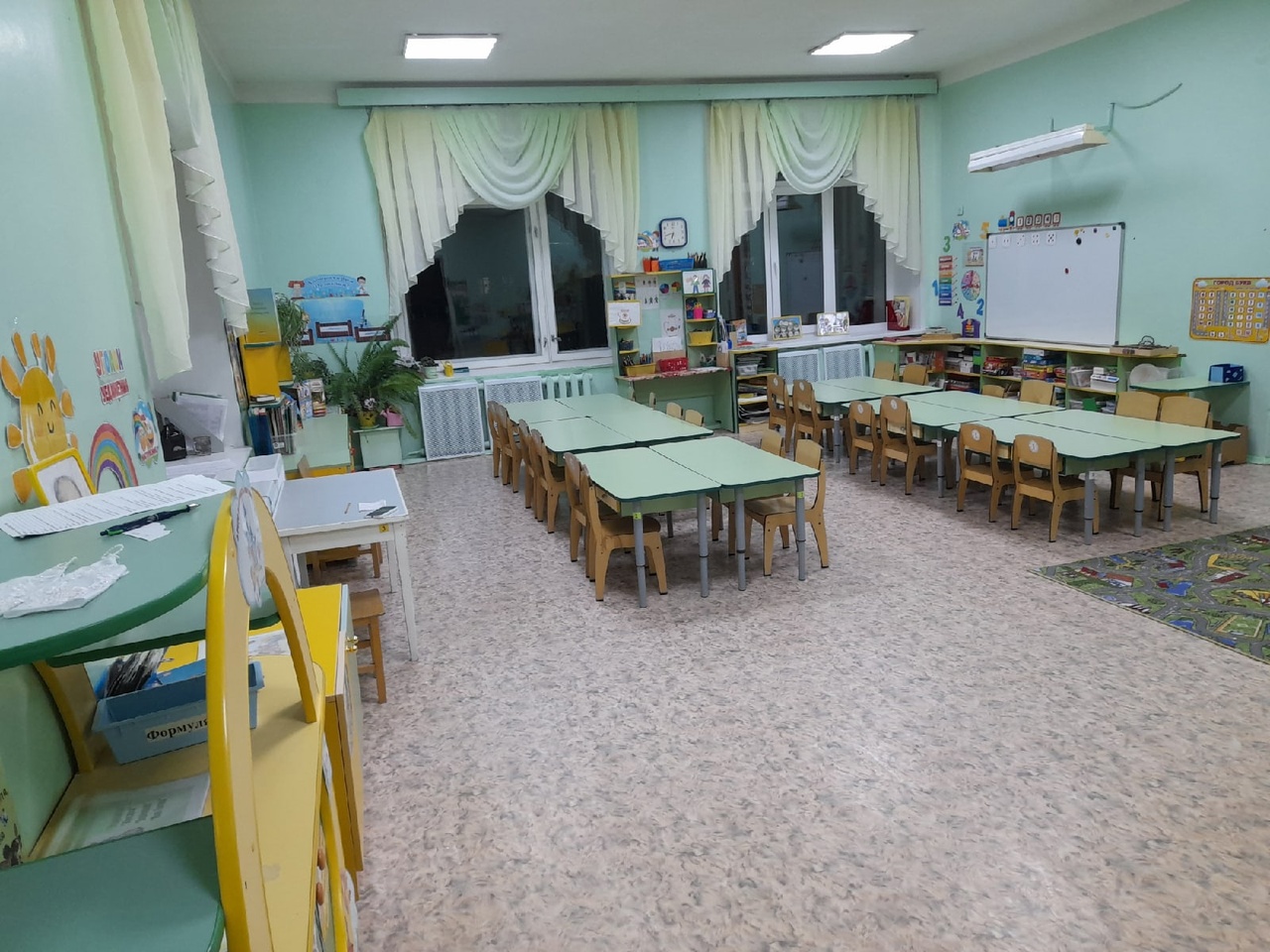 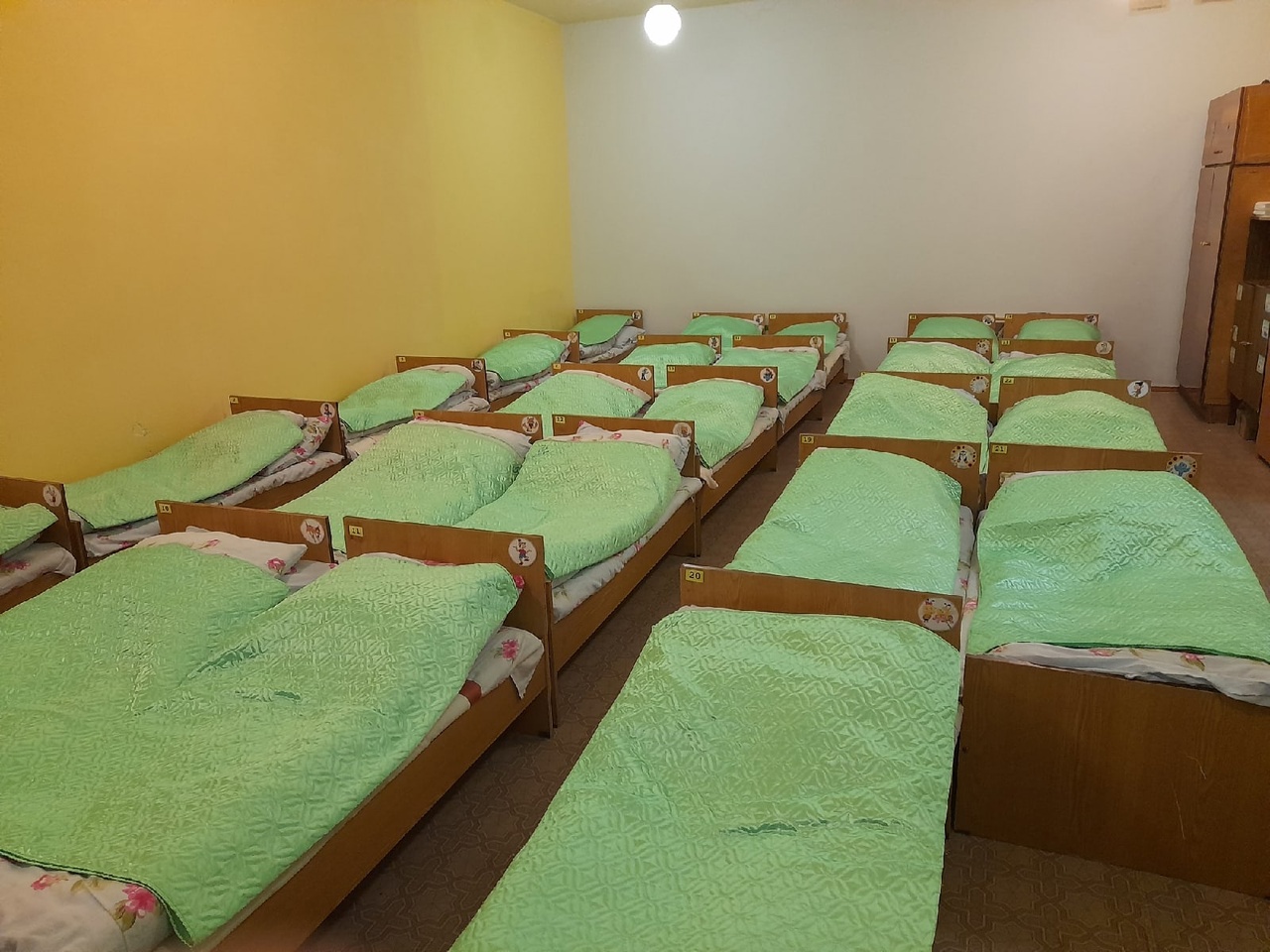 